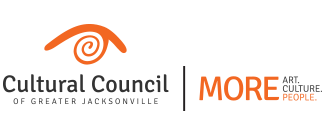 Champion the appreciation, relevance, and expression of art and cultureBoard of Directors MeetingDecember 14, 201710:00 AM – 12:00 PMJacksonville City Hall117 W Duval Street, Jacksonville, FL 32202Lynwood Roberts RoomPre-Reads (Available on Transparency webpage): Board Meeting Minutes, October 2017Art in Public Places (APP) ReportCultural Service Grant (CSG) ReportFinance Committee Minutes, November 2017Strategic PlanFY2017-2018 Proposed BudgetBoard Member AgreementEducation – Board ResponsibilitiesAgenda:Mission Moment – Patrick Fisher (10 min)					10:00-10:10Call to Order - Ann Carey, Chair, Board of Directors (2 min)			10:10-10:12	Consent Agenda  - Ann Carey (8 min)						10:12-10:20Board Meeting Minutes, October 2017APP ReportCSG ReportFinance Committee Minutes, November 2017Committee ReportsStrategic Task Force (30 min)						10:20-10:50Strategic Plan -  Dave Engdahl, Chair, Strategic Task ForceImplementation Plan - Tony Allegretti, Executive DirectorFinance Committee – Cedric Lewis, Finance Director  (20 min)		10:50-11:10FY2017-18 Proposed Budget – review and voteGovernance Committee – Mac Bracewell, Committee Chair (10 min)	11:10-11:20Finance Chair – review and voteBylaws Update – review and voteExecutive Director Report – Tony Allegretti (10 min)			11:20-11:30New Business Board Education – Ann Carey (20 min)					11:30-11:50Old Business (10 min)								11:50-12n*Items under the Consent Agenda are considered self-explanatory and are not expected to require review or discussion.  Items will be enacted by one motion to approve.  If discussion is desired by any Board member, that item will be removed from the Consent Agenda and considered separately.